       2020—2021学年度高一语文期中考试试卷  （本试卷共21题，满分150分，考试用时150分钟）现代文阅读（36分）论述类文本阅读（本题共3小题，9分）阅读下面的文字，完成1—3题。殷墟甲骨文是目前发现最早成系统的汉语言材料。甲骨文数量众多,刻有文字的甲骨约有16万片，不重复的单字字头有4000多个;内容宏富，涉及战争、祭祀、田猎等诸多方面，是研究我国殷商时期的语言、古史，乃至思想的第一手资料。甲骨文的考释,在甲骨学研究中是一项重要的基础性工作。经过一代又一代学者的努力，现已有1000多个字头被成功识别。但是，由于甲骨残断、拓片不清以及对字词理解的不同等因素，还有相当一部分字词的考释在甲骨学界仍然存在分歧。甲骨文考释工作任重而道远，至少应在四个维度上同时展开。一是甲骨文的今字判定。甲骨文中的某字相当于今天的某字,这是针对甲骨文中的未识字而言的。目前已被学界所考释出的1000多个字头,均属此类。如甲骨文中的“一”“二”几乎与今字毫无二致;再如甲骨文中的“月”“雨”等独体字，象形意味明显;又如“休”“伐”等合体字,古今文字结构始终未变。对于熟谙金石学的学者来说，辩识出部分文字是比较容易的。在未被考释出的约三分之二的甲骨文字中，大部分是人名、地名等专有名词，它们大都是十分难啃的“硬骨头”。对这些未识甲骨文的今字判定,仍是今后一段时间内甲骨文考释工作的首要内容。二是甲骨文的今字确释。甲骨文中的某字究竟是否相当于今天的某字，长期以来学界认识并不统一，经过深入研究后确认某一种观点可接受,这是对悬而未决之字的考释。如甲骨文中多次用在作乱方国名称前的一个字，旧无确释,绝大多数学者照摹原形作缺释处理,仅少数学者释“屯”。李学勤在《释新出现的一片征夷方卜辞》一文中释读作“禺(遇)”。蒋玉斌在《释甲骨金文的“蠢”兼论相关问题》一文中指出，运用“对照法”，经过细致的字形比对，该字可确认为“屯”，主要用为蠢动之“蠢”。蒋说已被学界普遍接受。三是甲骨文的今字改释。甲骨文中的某字，前人已考释出相当于今天的某字，但后人作出了另一种考释,这是针对甲骨文中的已识字而言的。如甲骨文中的“凡”是“盘”的象形初文，左右两个竖笔不对称，一个弯曲另一个不弯曲，且不等长。“同”， 像木桶形，是“简”“桶”等字的象形初文，左右两竖笔对称等长。在敏锐观察到甲骨文中的“凡”“同”二字的细微差别后，王子杨在《甲骨文字形类组差异现象研究》中指出，旧释“凡”之字绝大多数当改释为“同”。四是甲骨文的用法考定。不管是已识字还是未识字，均有其在甲骨文中的某些用法不明，需要深入考辨、考定，这是针对所有甲骨文而言的。“未识字” 在今天看来其中不少可能是死文字，即这些字只是在某个历史时期使用过,后来随着语言的发展被淘汰,现在我们自然已经无法为其找到相对应的文字。从这个意义上讲,今后的文字考释工作除了要继续关注甲骨文等古文字中的某个字是后世或今天的某字外,对于实在无法对应者,弄清楚其在文字材料中的具体用法也很有必要。综上所述，正确的释文是通读甲骨文的关键，是利用甲骨文进行深入综合研究的基础。甲骨学者要继续坐稳“冷板凳”，充分利用大数据在搜集材料方面带来的便利，综合运用“对照法”“偏旁分析法”“历史考证法”等文字考释方法，发挥语法分析在疑难辞例疏通方面特有的优势，给目前运用传统手段研究陷于窘境的甲骨文字考释工作提供新思路,从而推动甲骨学与殷商文化研究深入发展。(摘编自齐航福《甲骨文考释的四个维度》)1．下列关于原文内容的理解和分析，正确的一项是(   )（ 3分）A．甲骨文的内容丰富且体系完备，这对学者研究殷商时期的语言和思想等均有极大帮助。B．辨析某甲骨文字是否相当于今天某字并取得一致意见，是甲骨文今字判定的重要工作。C．甲骨文中的部分独体字象形特征明显，从这些字中可以较容易地看出它们的构形意象。D．甲骨文中的“未识字”仅在特定历史时期使用，导致学者现在很难对其用法进行考定。2．下列对原文论证的相关分析，不正确的一项是(   )（ 3分）A．首段提及了甲骨文考释存在分歧的原因，指出考释工作任重道远，并提出自己的主张。B．文章总体采用“总——分——总” 论证结构，主体部分采用并列式结构，论述的脉络清晰。C．作者在论述时有自己的学术见解，并多次引用专家学者有关研究成果，增强了说服力。D．文末提出了“历史考证法”“对照法” 等研究的新思路，体现了作者解决问题的态度。3．根据原文内容，下列说法不正确的一 项是(   )（ 3分）A．约三分之二的甲骨文还未被考释出，找到其对应的今字，是之后考释工作的重要内容。B．虽然蒋玉斌的观点被学界普遍接受，但并不意味这个字的今字确释工作可以到此结束。C．学者如果想要充分利用甲骨文进行综合性的研究，就必须先要得到甲骨文的准确释文。D．甲骨文考释工作已陷入困境，需要运用大数据等新技术和新方法来代替传统研究手段。实用类文本阅读（本题共3小题，12分）阅读下面的文字，完成4—6题。材料一：近年来，我市高度重视“全民阅读”“书香洛阳”建设工作，将其纳入文明城市创建重点项目，先后推出了全民阅读农家书屋、城市书房等一系列文化惠民举措。目前，我市各县(市)区均建有图书馆，总、分馆制服务体系不断完善，全部配备了流动文化服务车，全市建成农家书屋2 977个，拥有市图书馆“洛图讲坛”“掌上微阅读”和市少儿图书馆“萤火虫系列活动”等30余个品牌服务项目。按照“书香洛阳”建设提升实施方案，我市将在2018年年底前建成30个24小时开放的城市书房。此外，每个县(市)区将至少投放2台图书自助阅读机、4台电子图书阅读下载机，确定10个至15个流动图书车基层流动服务点，定期开展流动服务，为群众提供方便。市财政对市级公共文化单位开展的全民阅读工作提供保障，同时，还要探索建立社会力量参与机制，以政府投入撬动更多社会力量的参与与投入。(摘编自《洛阳晚报》2017年12月16日)材料二：7月22日，参加第28届书博会的人们，踏入位于深圳大学南校区的简阅书吧，不由惊讶：这里看不到曾经熟悉的书店的样子，整个书吧布局动线清晰，灯光设计恰到好处。大通透、大跨层的设计，让空间进行对话，让书与生活实现深度交流。但这里的主角是书——总面积近千平方米，共三层，有近四万册图书，包括人文社科、花卉文化、文创精品、健康旅行、艺术美术等近十种。从几年前实体书店倒闭潮开始，人们就没有停止过对书店模式生存发展的探讨。在深圳，书店更是经历了20多年的发展变迁，从刚开始的“综合性大卖场”，再到之后的“体验式书城”，蜕变为现在的“创意书城”“创意书吧”。从2015年国家就将书城定位为公益类企业，并出台了扶持实体书店的系列政策，深圳就开启了大书城小书吧的布局之路。截至目前，深圳已经形成“一区一书城、一街道一书吧”的布局，书城成功转型为城市公共文化服务的提供者，成为一个以书业为核心、以书城为阵地的新型文化商业业态的提供者。深圳还计划在“十三五”期间建成10座本地书城、100个书吧、1 000个智能书栈，努力为市民提供复合式、一站式的阅读文化生活中心，把对市民的文化服务精准到每个社区。(摘编自刘芳《大书城小书吧深圳开花》，《中国青年报》2018年7月25日)材料三：十九大报告指出，要深化文化体制改革，完善文化管理体制，加快构建社会效益放在首位、社会效益和经济效益相统一的体制机制。完善公共文化服务体系，深入实施文化惠民工程，丰富群众性文化活动。记者近日在北京多地发现，越来越多的城市书屋正为人们提供着读书消夏的好去处。这些城市书屋规模虽然不大，但分布在商业街、社区等地，十分便利。专家指出，城市书屋的到来是公共文化服务体系进一步完善的重要标志，不仅提升了民众的获得感，更为城市自身竞争力奠定了长远基础。中国人民大学国家发展与战略研究院研究员马亮认为，市民对公共阅读空间的旺盛需求是推动城市书屋出现的直接动力，而在兴建城市书屋的过程中，政府发挥了至关重要的作用。城市书屋的兴起，反映了政府职能的转变，也有助于解决“人民日益增长的美好生活需要和不平衡不充分的发展”之间的矛盾。近年来，城市书屋如雨后春笋般在全国各地出现，己成为许多城市一景，江苏扬州虹桥坊24小时城市书房邻近瘦西湖景区，好景好书共赏；山东威海竹岛分馆城市书屋采用工业元素设计，按功能分区；辽宁盘锦首个24小时自助图书馆，具有“一站式”阅读体验，无人值守全自助、数字化与智能化等服务特点。城市因高质量的公共服务而兴盛，特别是文化公共服务马亮认为，营造文化氛围和提升城市品位对于吸引高端人才作用巨大，未来城市书屋将会起到城市辐射带动效应，吸引越来越多的城市加入其中。(摘编自王俊岭　仇辰《城市书屋给生活添书香》，《人民日报(海外版)》2018年7月31日)4．下列对材料相关内容的理解，不正确的一项是(　　)（ 3分）A．洛阳市推出的“全民阅读”“书香洛阳”建设工作，虽然是为了文明城市创建，但最终成了实实在在的文化惠民项目，丰富了市民的文化生活。B．目前社会力量参与投入相对有限，但在市级财政提供的必要保障之下，“书香洛阳”建设已经取得丰富成果，提升方案也正在顺利进行。C．不同于传统书店的深圳“智能书城”“创意书吧”等，是实体书店生存发展模式在深圳20多年发展变迁的结果，是把文化服务精准到社区的表现。D．全国多个城市各种形式的城市书屋、书吧极大地丰富了群众性文化活动，它完善了公共文化服务体系，是国家深化文化体制改革的结果。5．下列对材料相关内容的概括和分析，不正确的一项是(　　)（ 3分）A．深圳把书城定位为新型文化商业业态的提供者和城市公共文化服务的提供者，落实了国家将书城定位为公益类企业的政策。B．北京、深圳等大城市深入实施文化惠民工程，既奠定了城市竞争力的基础，也成为全国其他城市如洛阳、扬州和威海仿效对象。C．城市书屋的出现，丰富了群众性文化活动，有助于解决人民群众对美好生活的需要日益增长的问题，是实实在在的惠民工程。D．洛阳的城市书屋和深圳的创意书吧各自走过了一条不同的发展之路，但都既落实了十九大报告的要求，又提升了民众的获得感。6.推动城市书屋在各地快速发展的因素有哪些？你认为保护城市书屋的健康发展还需要做些什么？请结合材料回答。( 6分)文学类文本阅读（本题共3小题，15分）阅读下面的文字，完成7—9题。钓鱼的医生汪曾祺（1）这个医生几乎每天钓鱼。（2）你大概没有见过这样钓鱼的。（3）他搬了一把小竹椅，随身带着一个白泥小灰炉子，一口小锅，提盒里葱姜作料俱全，还有一瓶酒。他的钓竿很短，鱼线也不长，而且不用漂子，就这样把钓线甩在水里，看到线头动了，提起来就是一条三四寸长的鲫鱼。刮刮鳞洗净了，就手放到锅里。不大一会儿，鱼就熟。他就一边吃鱼，一边喝酒，一边甩钩再钓。这种出水就烹制的鱼味美无比，叫做“起水鲜”。到听见女儿在门口喊：“爸!”知道是有人来看病了，就把火盖上，把鱼竿插在岸边湿泥里，起身往家里走。不一会儿，就有一只钢蓝色的蜻蜓落在他的鱼竿上了。（4）这位老兄姓王，字淡人。他是阴历九月生的，大名里还带一个菊字。古人的一句“人淡如菊”，造就了一个好名字。（5）王淡人的家很好认。大门总是开着的,通道里挂了好几块大匾。匾上写的是“功福同良相”“济世救人”“仁心仁术”“术绍岐黄”“杏林春暖”“妙手回春”……医生家的匾都是这一套。匾都有年头了，只有一块很新，是去年才送的。这块匾与医术关系不大，匾上写的是“急公好义”，字是颜体。（6）进了过道，是一个小院子。院里种着鸡冠、秋葵、凤仙一类既不花钱，又不费事的草花。有一架扁豆。还有一畦瓢菜。这地方不吃瓢菜，也没有人种。这一畦瓢菜是王淡人从外地找了种子，特为种来和扁豆配对的。王淡人的医室里挂着一副郑板桥作的对子：“一庭春雨瓢儿菜，满架秋风扁豆花。”他很喜欢这副对子。（7）他这个医生是“男妇内外大小方脉”，什么病都看。外科用的药，大都是“散”药面子。“神仙难识丸散”，虽然每一家药铺都挂着一块小匾“修合存心”，但是王淡人还是不相信。外科散药里有许多贵重药：麝香、珍珠、冰片……哪家的药铺能用足？因此，他自己炮制。他的老婆、儿女，都是他的助手，经常看到他们抱着一个乳钵，握着乳锤，一圈一圈慢慢地磨研。（8）城里外科医生不多，不知道为什么，大家对外科医生都不大看得起，因此，王淡人看外科的时间比较多。一年也看不了几起痈疽重症，多半是生疮长疖子。这些小病症，是不好意思多收钱的，而且本地规矩，熟人看病，都得要等“三节算账”——端午、中秋、过年。忘倒不会忘的，多少可就“各凭良心”了。有的送来一些华而不实的礼物——扇子、月饼、莲蓬、天竺果子、腊梅花。乡下来人看病，一般倒是当时付酬，但常常不是现钞，或是二十个鸡蛋，或一升芝麻，或半布袋鹌鹑！遇有实在困难，王淡人不但诊费免收，连药钱也白送了。（9）有人说：王淡人很傻。（10）去年、今年，他就办了两件傻事。（11）去年闹大水。连天暴雨，一夜西风，运河决了口，浊黄色的洪水倒灌下来，大街上成了大河。大河里流着箱子、柜子、死牛、死人。大水十多天未退，有很多人困在房顶、树顶和高岗子上挨饿；还有许多人生病，上吐下泻，痢疾伤寒。王淡人就用了一根结实的长竹篙拉着，在齐胸的大水里来往奔波，为人治病。在水特深的地方，就横执着这根竹篙，泅水过去。他听说泰山庙北边有一个被大水围着的孤村子，但是那里正是洪水的出口，水流很急，不能容舟，过不去！他和四个水性极好的水手商量，弄了一只船，在他的腰上系了四根铁链，每一根又分在一个水手的腰里，这样，即使是船翻了，他们之中也可能有一个人把他救起来。船开了。看着的人的眼睛里都蒙了一层眼泪。这真是玩儿命的事！（12）水退之后，那个村里的人合送了他一块匾，就是那块“急公好义”。（13）另一件傻事是给汪炳治“搭背”。汪炳是和他小时候一块掏蛐蛐的朋友。这人原先很阔，后来吃喝嫖赌抽大烟，把家业败得精光，最后只好在几家亲戚家寄食。就这样，他还抽鸦片！他一天夜里觉得背上疼痛，浑身发烧，早上歪歪倒倒地来找王淡人。（14）王淡人一看，这是个“搭背”，说：“你不用走了！”（15）王淡人把汪炳留在家里住，管吃，管喝，还管他抽鸦片——他把王淡人留着配药的一块云土抽去了一半。王淡人祖上传下来的麝香、冰片也为他用去了三分之一。一个多月以后，汪炳的“搭背”收口生肌，好了。（16）有人问王淡人：“你干吗为他治病？”淡人倒对这话有点不解，说：“我不给他治，他会死的呀。”（17）王淡人的老婆是很贤惠的，但是她忍不住要问问淡人：“你给汪炳用掉的麝香、冰片，值多少钱？”王淡人笑一笑，说：“没有多少钱。——我还有。”（18）王淡人就是这样，给人看病做傻事，每天钓鱼。一庭春雨，满架秋风。（有删改）7．下列对小说相关内容和艺术特色的分析鉴赏，不恰当的一项是（   ）（ 3分）A．王淡人在小院子里栽种鸡冠、秋葵、凤仙等草花及扁豆、瓢菜，它们既可节省金钱和时间，又可观赏或食用。B．小说第（8）段中写有些找王淡人看病的人不付现钱且送来的东西“华而不实”，暗含作者对这些人爱占小便宜的人性弱点的讽刺。C．小说开篇不写医生看病却写钓鱼，照应了标题，又凸显王淡人这个医生的特别，设置悬念，别具一格。D．小说语言“淡而有味”，以平实自然的语言为主，不事雕琢，不堆砌华丽辞藻，善作景物的点染，情景交融，韵味无穷。8．王淡人这一形象有哪些特点？请结合文本简要分析。（ 6分）9．第（5）段写到王淡人家的匾，有何用意？（ 6分）古代诗文阅读（40分）（一）文言文阅读（本题共4小题，19分）阅读下面的文字，完成10—13题。沛公军霸上，未得与项羽相见。沛公左司马曹无伤使人言于项羽曰：“沛公欲王关中，使子婴为相，珍宝尽有之。”项羽大怒曰：“旦日飨士卒，为击破沛公军！”当是时，项羽兵四十万，在新丰鸿门；沛公兵十万，在霸上。范增说项羽曰：“沛公居山东时，贪于财货，好美姬。今入关，财物无所取，妇女无所幸，此其志不在小。吾令人望其气，皆为龙虎，成五采，此天子气也。急击勿失！”学￥科网楚左尹项伯者，项羽季父也，素善留侯张良。张良是时从沛公，项伯乃夜驰之沛公军，私见张良，具告以事，欲呼张良与俱去，曰：“毋从俱死也。”张良曰：“臣为韩王送沛公，沛公今事有急，亡去不义，不可不语。” 良乃入，具告沛公。沛公大惊，曰：“为之奈何？”张良曰：“谁为大王为此计者？”曰：“鲰生说我曰：‘距关，毋内诸侯，秦地可尽王也。’故听之。”良曰：“料大王士卒足以当项王乎？”沛公默然，曰：“固不如也。且为之奈何？”张良曰：“请往谓项伯，言沛公不敢背项王也。”沛公曰：“君安与项伯有故？”张良曰：“秦时与臣游，项伯杀人，臣活之；今事有急，故幸来告良。”沛公曰：“孰与君少长？”良曰：“长于臣。”沛公曰：“君为我呼入，吾得兄事之。”张良出，要项伯。项伯即入见沛公。沛公奉卮酒为寿，约为婚姻，曰：“吾入关，秋毫不敢有所近，籍吏民，封府库，而待将军。所以遣将守关者，备他盗之出入与非常也。日夜望将军至，岂敢反乎！愿伯具言臣之不敢倍德也。”项伯许诺，谓沛公曰：“旦日不可不蚤自来谢项王。”沛公曰：“诺。”于是项伯复夜去，至军中，具以沛公言报项王。因言曰：“沛公不先破关中，公岂敢入乎？今人有大功而击之，不义也。不如因善遇之。”项王许诺。10．下列各项中，加点字的解释不正确的一项是（   ）（ 3分）A．旦日飨士卒                         飨：犒劳B．素善留侯张良                       善：交好C．料大王士卒足以当项王乎             当：抵挡D．不如因善遇之                       遇：对待11．下列各项中，加点词语的意义和用法相同的一项是（   ）（ 3分）A．沛公左司马曹无伤使人言于项羽曰   良曰：“长于臣”B．为击破沛公军                     谁为大王为此计者C．项伯乃夜驰之沛公军               愿伯具言臣之不敢倍德也D．私见张良，具告以事               樊将军以穷困来归丹12．下列各项中，对原文的概括和分析不正确的一项是（   ）（ 3分）A．项羽遇事缺乏考虑：当听到沛公想在关中称王后勃然大怒，意欲发兵攻打刘邦；当听到项伯的劝解又怒气全消，答应了项伯的请求。B．范增头脑清醒：通过刘邦前后做事的变化，他判断出刘邦志向高远，何况刘邦手握十万军队，实力不容小觑，因此劝项羽赶紧攻打刘邦。C．张良善于周旋：项伯让他逃走时，他说替韩王送沛公，不能离去；当刘邦问怎么和项伯有交情时，详细解释消除刘邦的疑虑。D．刘邦善于收买人心：当他得知项伯前来告密时，先是亲自迎接，与之兄弟相称；后又与之约为儿女亲家，让项伯死心踏地地为他办事。13．把文中画线的句子翻译成现代汉语。（ 10分）（1）秦时与臣游，项伯杀人，臣活之；今事有急，故幸来告良。（ 5分）（2）籍吏民，封府库，而待将军。所以遣将守关者，备他盗之出入与非常也。（ 5分）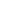 古代诗歌阅读（本题共2小题，9分）阅读下面的诗歌，完成14—15题。虞美人·枕上【注】毛泽东 堆来枕上愁何状？江海翻波浪。夜长天色总难明，寂寞披衣起坐数寒星。 晓来百念都灰尽，剩有离人影。一钩残月向西流，对此不抛眼泪也无由。 【注】此词写于１９２１年。当时毛泽东与杨开慧新婚不久，毛泽东即外出考察。14.下列对这首词的赏析，不正确的一项是（　　）（ 3分）A. 上阕的“愁”，既有夫妻离别的相思之愁，更有对革命前途的忧虑。B. “数寒星”三字有奇趣，透出词人寂寞、孤独的处境和情怀。C. 下阕末两句，词人触景生情，一钩残月更是增添了别离之苦。D. 这首词从一个侧面反映了毛泽东的感情世界，革命者也有自己的离愁别绪。
15.这首词与毛泽东的《沁园春·长沙》相比，从借景抒情的角度看，二者有何不同？请结合词句内容作简要分析。（ 6分）（三）名句名篇默写（本题共1小题，12分）16.补写出下列名篇名句中的空缺部分。⑴《沁园春·长沙》中“                  ，                ”用夸张的手法写出了劈波斩浪的气魄。⑵《记念刘和珍君》第四节中“            ，             ；             ，         。”表明了军人凶残，文人嚣张，这种中国式的专制统治，让鲁迅先生悲愤地喊出了“我还有什么话可说呢？”⑶在《荆轲刺秦王》中 “              ，                   ”描写了前来为荆轲送行的人听到高渐离和荆轲慷慨悲歌后的反映。诗人徐志摩要和康桥离别，又生怕打扰惊醒了他心爱的康桥，《再别康桥》中“              ，                   ”两句运用侧面烘托的手法，表现了诗人的这种心情。《烛之武退秦师》中，说出了晋国、秦国联合围攻郑国的理由是：“                   ，                   ”。三、语言文字运用（14分）阅读下面的文字，完成17—19题。我总想鲁迅在骨子里其实是一个浪漫主义者。只不过我们把他定位在“民族魂”这个高度后，注意了他作品更多的现实和批判的精神，而忽略了任何一个伟大的作家内心深处都会具有浪漫主义情怀。从他的故居直至老街，我感受到的是      的鲁镇，它闲适、恬静、慵懒、舒缓，这种环境是能让人的想象      飞翔。（ ）：他赊账喝酒，他偷了书被人打断了腿时为自己的辩解，都体现了鲁迅在其身上           的浪漫主义的热情，而在《故事新编》中，鲁迅的浪漫主义情怀可以说体现得淋漓尽致。《奔月》里吃腻了乌鸦炸酱面的嫦娥，《出关》里骑着青牛的老子，还有《铸剑》里在滚烫的大金鼎里那颗如泣如诉的报仇的人头，不都在向我们      着：这是些有光彩、有魅力、经得起时间检验的浪漫主义人物嘛！17．依次填入文中横线上的词语，全都恰当的一项是（ ）（ 3分）A．栩栩如生 急遽 倾注 昭示B．惟妙惟肖 急剧 灌注 展示C．栩栩如生 急剧 倾注 展示D．惟妙惟肖 急遽 灌注 昭示18．下列在文中括号内补写的语句，最恰当的一项是（ ）（ 3分）A．孔乙己是浪漫的，只不过那是被苦难压榨出来的辛酸的浪漫，但他又是现实的B．孔乙己是现实的，但也是浪漫的，只不过那是被苦难压榨出的辛酸的浪漫C．孔乙己既是现实的，又有着被苦难压榨出来辛酸的浪漫D．孔乙己是现实的，但也是浪漫的，那浪漫里有被苦难压榨出的辛酸19．文中画横线的句子有语病，下列修改最恰当的一项是（ ）（ 3分）A．只不过我们把它确立在“民族魂”这个高度后，注意了他作品更多的现实和批判精神，而忽略了任何一位伟大的作家内心深处都会具有的浪漫主义情怀。B．只不过我们把它确立在“民族魂”这个高度后，更多地注意了他作品的现实和批判精神，而忽略了任何一位伟大的作家内心深处都会具有浪漫主义情怀。C．只不过我们把它定位在“民族魂”这个高度后，注意了他作品更多的现实和批判精神，而忽略了任何一位伟大的作家内心深处都会具有浪漫主义情怀。D．只不过我们把它定位在“民族魂”这个高度后，更多地注意了他作品的现实和批判精神，而忽略了任何一位伟大的作家内心深处都会具有的浪漫主义情怀。在下面一段文字横线处补写恰当的语句，使整段文字语意完整连贯，内容贴切，逻辑严密。每处不超过15个字。（5分）吸烟危害健康大家都知道，对青少年来说，  ①  。医学研究表明，青少年正在生长发育，在这个时期各生理器官都没有成熟，其对外界的有害环境抵抗力比成人弱，易于吸收毒物，损害身体正常生长。烟草中的尼古丁是一种神经毒素，  ②  。一些吸烟者主观上感觉吸烟可解除疲劳、振作精神，实际上这是尼古丁引起的暂时性快感，兴奋后的神经系统随即出现抑制。据美国25个州的调查，吸烟开始年龄与肺癌死亡率呈负相关。若将不吸烟者肺癌死亡率设为1.00，15岁以下开始吸烟者死亡率为19. 68；20～24岁为10. 08；25岁以上为4.08。说明吸烟开始年龄越早，  ③  。四、写作（60分）21、阅读下面的材料，根据要求写作。日月如梭,流年似水。毛泽东追忆往昔峥嵘岁月，豪情满怀；巴金反思对包弟的残忍，潸然泪下……生命是一场奇妙的旅行，也像一场没有彩排的演出，一天又一天，我们感知世界的美好，享受成长的快乐，也体验深深浅浅的忧伤。几个月前还在中考考场上奋笔疾书的你,此刻已经带着对未来的无限憧憬,走进乌丹二中的校园,步入自己的高中生活。面对着高一的新生活，你可能充满了很多复杂的情绪:欢喜、惊讶、兴奋、不安、迷惘甚至苦闷……蓦然回首，是否有某个时刻某些人让你念念不忘？是否有某些情景某些事情萦绕你的心间？　请用你的笔记录下自己在高一的点滴生活,表达对青春、对学业、对未来等等的感悟或理解。要求:选取典型事件,描写要有细节,抒发真情实感,自拟标题,写一篇记叙文，不少于800字。2020—2021学年度高一语文期中考试答案1.C本题考查对文本内容的理解和分析能力。A项，"这对学者研究殷商时期的语言和思想等均有极大帮助”错,原文中是研究我国殷商时期的语言、古史,乃至思想的第一手资料"可知，看出对研究我国殷商时期的语言、古史有很大帮助，对于"思想”则不一定。B项，“并取得致意见"于文无据。 原文为对这些未识甲骨文的今字判定仍是今后段时间内甲骨文考释工作的首要内容"。D项"学者现在很难对其用法进行考定”错，原文是说现在我们自然已经无法为其找到相对应的文字" ,但"弄清楚其在文字材料中的具体用法也很有必要" ,并且在文章末段指出了认定的方法和途径。故选C。2.B本题考查对于文本的概括和分析能力。B项,"文章总体采用总分总论证结构”错 ,主体部分在论证时，首先提出'甲骨文考释工作任重而道远，至少应在四个维度上同时展开”的观点，接着从"甲骨文的今字判定”甲骨文的今字确释"甲骨文的今字改释”甲骨文的用法考定四个方面对观点展开分析。最后提出在考释甲骨文方面的研究的新思路、新方法。因此文章在总体上采用的是提出问题分析问题-解决问题"的层进式的论证结构。故选B。3．D本题考查理解分析文章内容的能力。D项"甲骨文考释工作已陷入困境‘错。原文是说现在我们自然已经无法为其找到相对应的文字，并非陷入困境，并且还说“今后的文字考释工作除了要继续关注甲骨文等古文字中的某个字是后世或今天的某字外对于实在无法对应者，弄清楚其在文字材料中的具体用法也很有必要"。故选D.4.A解析：A项，“为了文明城市创建”说法在材料中没有根据。再者，“文明城市创建”和“文化惠民项目丰富市民的文化生活”不仅不相悖，反而是紧密相关的，句意表达不准确。故选A。5.B解析：B项，结合材料三的内容分析可知，“也成为全国其他城市如洛阳、扬州和威海仿效对象”的说法于文无据。故选B。第一问:①国家宏观政策的引领,要求深化文化体制改革。②政府职能的转变,要求完善公共文化服务体系。③市民对公共阅读空间的旺盛需求。④城市自身向更高层次更具竞争力方向发展的需要。第二问:①推动社会力量参与。②建立城市书屋健康发展的长效机制。B本题考查理解小说内容、分析小说艺术特色的能力。B项,“暗含作者对这些人爱占小便宜的人性弱点的讽刺“说法错误。文中说这些小病症，是不好意思多收钱的，而且本地规矩,熟人看病，都得要等"三节算账”端午、中秋、过年"，可见这种付酬方式是当地的习俗,而且可以体现出王淡人与患者之间关系的融洽,并不是"爱占小便宜”,没有暗含作者的讽刺。故选B。8．①医术精湛，医德高尚。从他为汪炳治好搭背，还管他吃住，为人治病有时不收诊费甚至倒贴药钱可看出。②乐于助人，急公好义。从他冒着生命危险去救治被洪水围困的村民可看出。③洒脱淡泊，甘于清贫，富有生活情趣。从他喜爱钓鱼、特地在庭院中种植扁豆、瓢菜，医室里挂着郑板桥写的对子等都可看出。9．①交代相关背景，说明王淡人家世代行医，暗示他医术高超；②重点描述送给王淡人的那块匾，那是他“急公好义”的证明，突出他热心助人，见义勇为的形象特点；③为下文叙述这块匾的由来埋下伏笔。10．C【解析】当：对等，比得上。11．B【解析】B项，均为介词，给，替；A项，介词，对，向/介词，比；C项，动词，到/用在主谓之间，取消句子的独立性，不译；D项，介词，把/介词，因为。12．D【解析】“亲自迎接（项伯）”说法错误，原文是“沛公曰：‘君为我呼入，吾得兄事之。’张良出，要项伯。项伯即入见沛公”。13．（1）在秦朝的时候，项伯和我有交往，项伯杀了人，我救了他（或“我使他活了下来”）；现在有了紧急的情况，所以幸亏他来告诉我。（2）登记官吏、人民，封闭了（收藏财物的）府库，以等待将军（的到来）。之所以派遣官兵去把守函谷关，是为了防备其它盗贼的进出和意外变故。14.A 生动形象地表达了词人对自己妻子的思念之情以及在新婚初期就离开爱妻的无奈心情15.二者都是借景抒情，但本词选取的景物具有凄清、冷寂的特点，抒发的是哀婉忧伤的思念之苦；而《沁园春·长沙》的景物则充满生机，　色彩绚丽，抒发了词人改天换地的壮志豪情。16.（1）到中流击水，浪遏飞舟。（2）惨象，已使我目不忍视了；流言，尤使我耳不忍闻。（3）士皆瞋目，发尽上指冠。（4）夏虫也为我沉默，沉默是今晚的康桥（5）以其无礼于晋 ，且贰于楚也17．A本题考查近义词辨析能力。 可以是词语，包括关联间， 也可能是成语孙语成者四字短语，主语酒填语休风格传原色彩、语法功能等等。栩栩如生:形容艺术形象非常生动通真，像活得样。惟妙惟肖:形容描写或模仿得非常好,非常逼真。前者强调神似，后者强调形似。根据语境应用栩栩如生"。急遽:急速。急剧:迅速而剧烈。此语境不需强调剧烈" ,故选用急遽"。倾注:感情力量等集中到一个目标上。灌注:多指液体的浇进、注入，也比喻心血、感情、勇气、 生命力等较抽象事物的融入。"倾注 要比”灌注"的情感速度来的缓慢一些。此语境用"倾注"更为适合。昭示:明白地表示或宣布。展示:清楚地摆出来,明显的表现出来。“昭示强调明显、明白地表示; "展示强调拿出来给人看。根据语境应选"昭示"。故选A.18.B本题考查语言运用能力，属于补写句子，具体而言也可以归为衔接题。作答本类题型应回到原文中去，结合上下文进行分析。根据连贯的原则，括号处要引出下文的话题,结合后文"他赊账喝酒，他偷了书被人打断了腿时为自己的辩....浪漫主义的热情"可知，括号处应先是现实" ,最后是"浪漫”，排除AD ;“浪漫"与"心酸"应为转折关系，C项是并列关系，排除C.故选B。19．D本题考核考查辨析并修改病句能力。答题时应先浏览选项，排除有明显错误标志的句子,是否存在结构、逻辑等问题然后按照主谓宾的成分压缩句子，先观察主干部分，是否存在措配不当、残缺等问题。“只不过我们把他定位在"民族魂"这个高度后确...高度“措配不当，排除AB ;“注意了他作品更多的现实和批判的精神“语序不当，应改为"更多地注意了他作品的现实和批判精神”，排除C.故选D。20.①危害就更大了  ②主要侵害人的神经系统  ③肺癌发生率与死亡率越高
第一处为中心句，根据段落内容和“吸烟危害健康大家都知道”可推断应填“吸烟对青少年的危害程度”方面的内容；第二处，根据“烟草中的尼古丁是一种神经毒素”和其后面的一句可推断填写内容；第三处，根据“吸烟开始年龄与肺癌死亡率呈负相关”来推断应填写的内容。21.按照2020年高考评分标准
